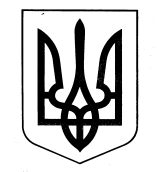 ХАРКІВСЬКА ОБЛАСНА ДЕРЖАВНА АДМІНІСТРАЦІЯДЕПАРТАМЕНТ НАУКИ І ОСВІТИ НАКАЗ20.04.2017					  Харків					№ 140Про відрядження учнів відділення бадмінтону Харківського обласного вищого училища фізичної культури і спорту На виконання Плану спортивно-масових заходів Харківського обласного вищого училища фізичної культури і спорту на 2017 рік, затвердженого заступником директора Департаменту науки і освіти Харківської обласної державної адміністрації О.О. Трушем, на підставі кошторису витрат на відрядження відділення бадмінтону для участі у чемпіонаті України – І ліга, затвердженого заступником директора Департаменту науки і освіти Харківської обласної державної адміністрації О.О. Трушем, згідно з пунктом 3.20 розділу 3 Статуту Харківського обласного вищого училища фізичної культури і спорту, затвердженого головою Харківської обласної ради С.І. Черновим 13 грудня 2016 року, керуючись статтею 6 Закону України «Про місцеві державні адміністрації»,НАКАЗУЮ: Директору Харківського обласного вищого училища фізичної культури і спорту Попову А.М.:Забезпечити участь учнів відділення бадмінтону у чемпіонату України – І ліга.Термін: 09.05.2017-14.05.2017Відрядити до м. Миколаєва вчителя бадмінтону Харківського обласного вищого училища фізичної культури і спорту Мединську Євгенію Анатоліївну та з нею 6 учнів відділення бадмінтону у такому складі: Калякіна Анна, Мірошніченко Юлія, Мединський Іван – учні 10 класу, Щур Кирило – учень 11 класу, Пономаренко Артем, Архіпова Катерина – учні 2 курсу.Термін: 09.05.2017-14.05.2017Визначити особу, відповідальну за збереження життя та здоров’я учнів Харківського обласного вищого училища фізичної культури і спорту під час проїзду та проведення змагань.Витрати по відрядженню віднести за рахунок Харківського обласного вищого училища фізичної культури і спорту.Контроль за виконанням даного наказу покласти на заступника директора Департаменту науки і освіти Харківської обласної державної адміністрації – начальника управління освіти і науки В.В. Ігнатьєва.Заступникдиректора Департаменту 							О.О. Труш